Maastricht, maart 2021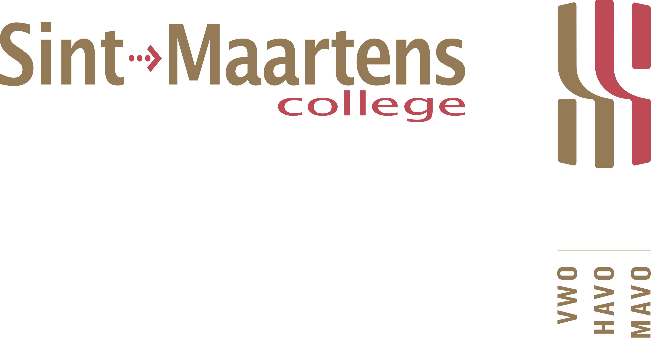 Betreft: Profielwerkstuk 2021/2022Beste leerlingen VWO 5, Een van de onderdelen van het examenprogramma is het profielwerkstuk. Het profielwerkstuk is een soort afsluiting van datgene wat je aan kennis en vaardigheden geleerd hebt op de middelbare school. Het profielwerkstuk kun je qua studielast vergelijken met een gemiddeld vak. Voor een goed resultaat moet je genoeg tijd reserveren voor het onderzoeken, uitwerken en presenteren van je onderwerp en onderzoeksvraag.Om je goed voor te bereiden op het profielwerkstuk, vindt er op 30 maart de profielwerkstukdag plaats. Op deze dag wordt er uitgelegd wat er van je verwacht wordt bij het maken van het profielwerkstuk. Je krijgt een algemene introductie en uitleg over hoe je het schrijven van een profielwerkstuk het beste kunt aanpakken. Daarnaast neem je deel aan presentaties van verschillende vakken, waarin je kennis maakt met mogelijke onderwerpen binnen dat vak. Hierna kies je een partner voor het schrijven van het werkstuk en maak je een voorstel voor de vakkeuze en het onderwerp.  Uiterlijk 2 april geeft elk groepje per mail bij de mw. Hans, teamleider VWO aan uit welke leerlingen het groepje bestaat en welk vak en onderwerp ze gekozen hebben.Het programma ziet er als volgt uit:Algemene introductie: Procedure/regels/tijdschema 			12:00-12:20 uurHoe schrijf je een PWS? (stappenplan)		12:20-12:50 uurLiteratuur zoeken + bronvermelding 		12:50-13:20 uurPresentaties per vak Wat houdt een profielwerkstuk voor dit vak in? Voorbeelden van onderwerpenDaarom vragen we jullie je in te schrijven via het bijgevoegde inschrijfformulier en dit te retourneren aan mij uiterlijk woensdag 24 maart a.s. l.hans@stichtinglvo.nlVeel succes!Met vriendelijke groet,Liesbeth Hans Teamleider VWO Naam: 				Profiel: 		Mentor: Klas:    V5A  –  V5B  –  V5C  –  V5D   (wijs de juiste klas aan)Schrijft zich in voor de volgende vakken Hierna:  groepen maken en voorstel schrijven.Let op:Uiterlijk woensdag 24 maart moet je je ingeschreven hebben voor 3 vakken waar je op deze dag een presentatie van wilt volgen.Uiterlijk 2 april geeft elk groepje per mail bij de mw. Hans, teamleider VWO aan uit welke leerlingen het groepje bestaat en welk vak en onderwerp ze gekozen hebben. Duidelijk PWS vermelden in onderwerp.RETOURNEREN AAN : l.hans@stichtinglvo.nl13.45-14.05 uNatuurkundeEconomieFilosofieEngels14.15-14.35 uScheikunde AardrijkskundeMAWTekenen14.45-15.05 uBiologieGeschiedenisNederlandsWiskunde1e Vak:13.45-14.05 uur2e Vak:14.15-14.35 uur3e Vak:14.45-15.05 uur